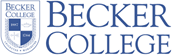 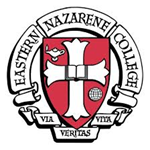 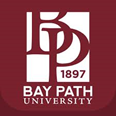 September 10						September 23Becker 10 a.m. - 2 p.m.						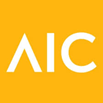 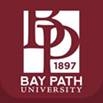 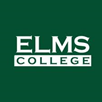 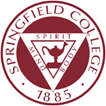 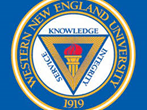 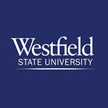 Colleges of Springfield Area 				September 24September 11						10 a.m. - 2 p.m.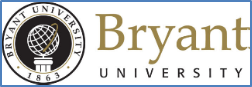 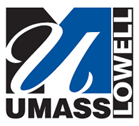 September 12						September 2510:30 a.m. – 1:30 p.m.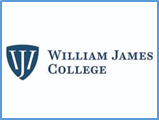 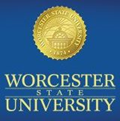 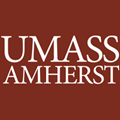 September 17						September 26William James 10 a.m. - 2 p.m.				Table 10 a.m. - 12 p.m.Worcester SU 9:30 a.m. – 12:30 p.m.			Appointments 12 - 3 p.m.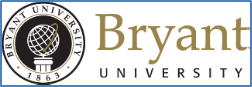 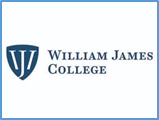 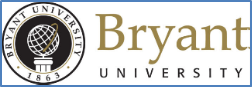 September 19						September 3010:30 a.m. – 1:30 p.m.					Bryant 10:30 a.m. – 1:30 p.m.William James 10 a.m. - 2 p.m.October 2Worcester SU 9:30 a.m. – 12:30 p.m.October 2Table 10 a.m. - 12 p.m.Appointments 12 - 3 p.m.October 3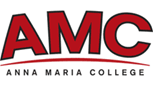 October 7October 15Becker 10 a.m.-2 p.m.Worcester SU 9:30 a.m. – 12:30 p.m.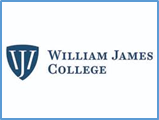 October 17Bryant 10:30 a.m. – 1:30 p.m.October 21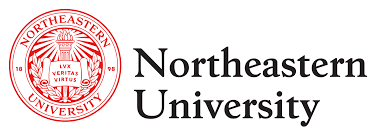 October 22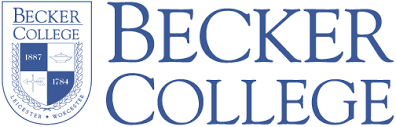 October 29	10 a.m.-2 p.m.